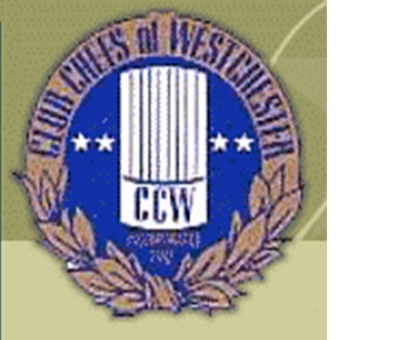 Club Chefs of Westchester Chris Gasse Foundation Golf OutingWaccabuc Country ClubOctober 18, 2016Tee Sponsorship Cost$150Club or Business Name _______________________________ Make Checks Payable to Club Chefs of Westchester P.O. Box 732Bronxville, NY 10708